ПАВЛОДАР ҚАЛАСЫНЫҢ                                                                        АКИМАТ                                       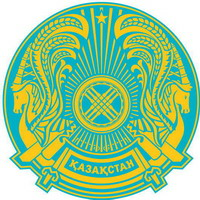                ӘКІМДІГІ                                                                               ГОРОДА ПАВЛОДАРА«ПАВЛОДАР ҚАЛАСЫ                                                                 ГУ  «ОТДЕЛ ОБРАЗОВАНИЯБІЛІМ БЕРУ БӨЛІМІ» ММ                                                                  ГОРОДА  ПАВЛОДАРА» 140000, Павлодар қаласы                                                                      140000, город Павлодар   Кривенко көшесі, 25                                                                                   ул. Кривенко, 25                тел./факс.: 32-21-67                                                                                 тел./факс.: 32-21-67             БҰЙРЫҚ                                                                   ПРИКАЗ   2012 ж. «14» қыркүйек                                             № 1-20/ 289    №  1-20/ 289                                                           «14»  сентябрь .Астана қаласынаіссапар туралы2012 жылғы 13 қыркүйектегі  № 1-07/200 Павлодар облысының білім беру басқармасының бұйрығы негізінде БҰЙЫРАМЫН:1. 2012 жылғы 21-24 кыркүйек күндері аралығында «Оқушылардың функционалдық сауаттылығын тексеруге арналған тест тапсырмаларын әзірлеу әдістемесі» тақырыбы бойынша семинарға қатысу үшін келесі педпгогтар жіберілсін:О. Д. Бабажанова - № 12 ЖОМ, қазақ тілі пәнінің мұғалімі;И. М. Бабич - № 16 ЖОМ, химия пәнінің мұғаліміі;Н. В. Виндерголлер - № 24 ЖОМ, физика пәнінің мұғалімі;А. Л. Демурина - № 9 ЖОМ, орыс тілі пәнінің мұғалімі.2. Іссапар шығыстары ҰТО есебінен төленеді.      3. Іссапар кезінде негізгі жұмыс орны бойынша орташа еңбек жалақысы сақталсын.4. Бұйрықтың орындалуын бақылау әдістемелік кабинет меңгерушісі  Ш.С. Нұрахметоваға жүктелсін.	Білім беру бөлімінің бастығы                                З. МұқашеваКелісілді:                     Білім беру бөлімі бастығының  орынбасары  Г. ШиндлярскаяТанысты:                     Әдістемелік кабинет меңгерушісі Ш.С. Нұрахметова